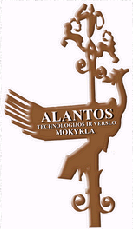 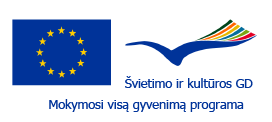 VšĮ Alantos technologijos ir verslo mokykla yra partneris vykdant Utenos regioninio profesinio mokymo centro laimėtą Leonardo da Vinci mobilumo projektą Nr. LLP-LDV-IVT-2012-LT-0661 “SVEČIUOSE KAIP NAMUOSE”Skelbiama 2012 metų mobilumo projekto dalyvių atrankaProjektas skirtas padavėjo – barmeno, padavėjo ir barmeno specialybių mokiniams.
Projekto atrankos kriterijai:motyvacija,užsienio kalbos (anglų, vokiečių) mokėjimas, profesinės žinios,  dalyvavimas užklasinėje veikloje  (dalyvavimas meninėje ir sportinėje veikloje bus privalumas).Mokomoji praktika (stažuotės)  planuojama:
1. Austrijoje  2012 m.  birželio mėn. 17 m - liepos 14 d.   (4 savaitės)  su galimybe pasilikti dirbti vasaros laikotarpiu.  2. Vokietijoje  2012  m.   rugsėjo  mėn. (3 savaitės)3.  Maltoje ir Turkijoje 2013 metais kovo - balandžio mėn. (3 savaitės)
Mokiniai, norintys dalyvauti projekto dalyvių atrankoje, pateikia prašymus - anketas   iki 2012-05-31   projektų vadovei ( 206 kab.).  Projektų vadovė                                                                                          Dalia Ivanauskienė 